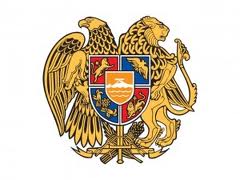 ՀԱՅԱՍՏԱՆԻ ՀԱՆՐԱՊԵՏՈՒԹՅՈՒՆ         ՍՊԻՏԱԿԻ ՀԱՄԱՅՆՔԻ ԱՎԱԳԱՆԻԱՐՁԱՆԱԳՐՈՒԹՅՈՒՆ ԹԻՎ 7ՍՊԻՏԱԿ ՀԱՄԱՅՆՔԻ ԱՎԱԳԱՆՈՒ ԱՐՏԱՀԵՐԹ ՆԻՍՏԻԿայացավ 01 հուլիսի 2021թ. ժամը 12:00                                  ք. Սպիտակ                      Նիստին ներկա էին համայնքի ավագանու 14 անդամներից 11-ը՝ Գոռ Բարսեղյանը, Սարգիս Թամամյանը, Տիգրան Հակոբյանը, Մանվել Խոյեցյանը, Լուսինե Մաթոսյանը, Կարեն Մխիթարյանը, Հովհաննես Շիրոյանը, Մկրտիչ Շուշանյանը, Համլետ Պողոսյանը, Վարուժան Սահակյանը, Հայկ Սիսակյանը: Նիստից  բացակայում էին  համայնքի ավագանու 3 անդամներ՝Ռազմիկ Թումանյանը, Գրիգոր Նազարյանը, Գարիկ Սահակյանը, /պատճառները նշված են համայնքի ավագանու անդամների գրանցման թերթիկում/:Նիստին մասնակցում էին համայնքի ղեկավարի տեղակալ Վարդան Սահակյանը, համայնքապետարանի աշխատակազմի քարտուղար Անահիտ Գյուլազյանը, աշխատակազմի ֆինանսական և  եկամուտների  հավաքագրման բաժնի պետ Հենրիկ Միրզոյանը, աշխատակազմի քաղաքաշինության, հողօգտագործման, կոմունալ  սպասարկման և տրանսպորտի բաժնի պետ Արման  Ավետիսյանը, քաղաքաշինության, հողօգտագործման, կոմունալ սպասարկման և տրանսպորտի բաժնի պետի տեղակալ Լուսինե Համբարյանը, աշխատակազմի քարտուղարության բաժնի գլխավոր մասնագետ Ռուզաննա  Սարդարյանը: Նիստը վարում էր համայնքի ղեկավարի պաշտոնակատար Քաջայր Նիկողոսյանը:Նիստն արձանագրում էր  Վերգինե Դարչինյանը:Նիստն անցկացվում էր առցանց հեռարձակմամբ: Համայնքի ղեկավարի պաշտոնակատար Քաջայր Նիկողոսյանը ներկայացրեց Սպիտակ համայնքի  ավագանու  2021 թվականի հուլիսի 1-ի արտահերթ նիստի օրակարգի նախագիծը:  Օրակարգի վերաբերյալ հարցեր չեղան:Ղեկավարվելով «Տեղական ինքնակառավարման մասին» Հայաստանի Հանրապետության օրենքի 14-րդ հոդվածի 6-րդ մասով` Սպիտակ համայնքի ավագանին որոշեց.1. Հաստատել Սպիտակ համայնքի ավագանու 2021 թվականի հուլիսի 1-ի արտահերթ նիստի օրակարգը.ՕՐԱԿԱՐԳ1. Սպիտակ համայնքի ավագանու 2020 թվականի դեկտեմբերի 30-ի թիվ 69-Ն որոշման մեջ փոփոխություններ կատարելու մասին    /Զեկուցող՝ Հ. Միրզոյան/        2. Սպիտակ համայնքի 2021 թվականի հուլիսի 1-ի դրությամբ կազմված հողային ֆոնդի առկայության և բաշխման մասին հաշվետվությանը (հողային հաշվեկշռին) համաձայնություն տալու մասին/Զեկուցող՝ Լ. Համբարյան/ Օրակարգը դրվեց քվեարկության:Քվեարկության արդյունքները -   ԿՈՂՄ (11)           ԴԵՄ (0)              ՁԵՌՆՊԱՀ (0)1. ԼՍԵՑԻՆ «ՍՊԻՏԱԿ ՀԱՄԱՅՆՔԻ ԱՎԱԳԱՆՈՒ 2020 ԹՎԱԿԱՆԻ ԴԵԿՏԵՄԲԵՐԻ 30-Ի ԹԻՎ 69-Ն ՈՐՈՇՄԱՆ ՄԵՋ ՓՈՓՈԽՈՒԹՅՈՒՆՆԵՐ ԿԱՏԱՐԵԼՈՒ ՄԱՍԻՆ» ՀԱՐՑԸ (ԶԵԿ. Հ. ՄԻՐԶՈՅԱՆ)Զեկուցողը ավագանու անդամներին ներկայացրեց այն մասին, որ Սուրեն Ավետիսյանի անվան հրապարակի շատրվանների և ջրավազանի սպասարկման ծառայությունները, դրանց անխափան շահագործումը կազմակերպելու նպատակով, անհրաժեշտություն է առաջացել Սպիտակ համայնքի 2021 թվականի վարչական բյուջեի պահուստային ֆոնդից նախատեսված միջոցներից 4 000 000 ՀՀ դրամ: Այդ իսկ պատճառով, Սպիտակ համայնքի ավագանու 2020 թվականի դեկտեմբերի 30-ի «Սպիտակ համայնքի 2021 թվականի բյուջեն հաստատելու մասին» թիվ 69-Ն որոշման մեջ կատարվել է փոփոխություններ` համաձայն 1 հավելվածի (հավելվածը կցվում է):Հարցեր, ելույթներ չեղան:        Ղեկավարվելով «Տեղական ինքնակառավարման մասին» Հայաստանի      Հանրապետության օրենքի 18-րդ հոդվածի 1-ին մասի 5-րդ կետով և 90-րդ հոդվածով, «Հայաստանի Հանրապետության բյուջետային համակարգի մասին» Հայաստանի Հանրապետության օրենքի 29-րդ հոդվածով, 32-րդ հոդվածի 5-րդ մասով, 33-րդ հոդվածի 4-րդ մասով, «Նորմատիվ իրավական ակտերի մասին» Հայաստանի Հանրապետության օրենքի 33-րդ հոդվածի 1-ին մասի 1-ին կետով` Սպիտակ համայնքի ավագանին որոշեց.      1. Սպիտակ համայնքի ավագանու 2020 թվականի դեկտեմբերի 30-ի «Սպիտակ համայնքի 2021 թվականի բյուջեն հաստատելու մասին» թիվ 69-Ն որոշման մեջ կատարել փոփոխություններ` համաձայն 1 հավելվածի:      2. Սույն որոշումն ուժի մեջ է մտնում պաշտոնական հրապարակմանը հաջորդող օրվանից:Հարցը դրվեց քվեարկության:        Քվեարկության արդյունքները -   ԿՈՂՄ (11)           ԴԵՄ (0)              ՁԵՌՆՊԱՀ (0)2. ԼՍԵՑԻՆ «ՍՊԻՏԱԿ ՀԱՄԱՅՆՔԻ 2021 ԹՎԱԿԱՆԻ ՀՈՒԼԻՍԻ 1-Ի ԴՐՈՒԹՅԱՄԲ ԿԱԶՄՎԱԾ ՀՈՂԱՅԻՆ ՖՈՆԴԻ ԱՌԿԱՅՈՒԹՅԱՆ ԵՎ ԲԱՇԽՄԱՆ ՄԱՍԻՆ ՀԱՇՎԵՏՎՈՒԹՅԱՆԸ (ՀՈՂԱՅԻՆ ՀԱՇՎԵԿՇՌԻՆ) ՀԱՄԱՁԱՅՆՈՒԹՅՈՒՆ ՏԱԼՈՒ ՄԱՍԻՆ» ՀԱՐՑԸ (ԶԵԿ. Լ. ՀԱՄԲԱՐՅԱՆ) Զեկուցողը ավագանու անդամներին մանրամասը ներկայացրեց Սպիտակ համայնքի 2021 թվականի հուլիսի 1-ի դրությամբ կազմված հողային ֆոնդի առկայության և բաշխման մասին հաշվետվությունը (հողային հաշվեկշռը):Հավելվածներ  22 և 22ա ձևերը կցված են:Հարցեր, ելույթներ չեղան:Ղեկավարվելով «Տեղական ինքնակառավարման մասին» Հայաստանի Հանրապետության օրենքի 18-րդ հոդվածի 1-ին մասի 42-րդ կետով, Հայաստանի Հանրապետության կառավարության 2000 թվականի հոկտեմբերի 23-ի «Հայաստանի Հանրապետության հողային հաշվեկշիռը կազմելու կարգը հաստատելու մասին» թիվ 656 որոշմամբ հաստատված կարգի 9-րդ կետով՝ Սպիտակ համայնքի ավագանին որոշեց.1. Համաձայնություն տալ Սպիտակ համայնքի 2021 թվականի հուլիսի 1-ի դրությամբ կազմված հողային ֆոնդի առկայության և բաշխման մասին հաշվետվությանը     (հողային հաշվեկշռին)` համաձայն հավելվածների ( 22 և 22ա ձևեր):Հարցը դրվեց քվեարկության:        Քվեարկության արդյունքները -   ԿՈՂՄ (11)           ԴԵՄ (0)              ՁԵՌՆՊԱՀ (0)ԳՈՌ ԲԱՐՍԵՂՅԱՆՍԱՐԳԻՍ ԹԱՄԱՄՅԱՆ   ՄԱՆՎԵԼ ԽՈՅԵՑՅԱՆ                      ՏԻԳՐԱՆ ՀԱԿՈԲՅԱՆԼՈՒՍԻՆԵ ՄԱԹՈՍՅԱՆԿԱՐԵՆ ՄԽԻԹԱՐՅԱՆՀՈՎՀԱՆՆԵՍ ՇԻՐՈՅԱՆՄԿՐՏԻՉ ՇՈՒՇԱՆՅԱՆՀԱՄԼԵՏ ՊՈՂՈՍՅԱՆՎԱՐՈՒԺԱՆ ՍԱՀԱԿՅԱՆՀԱՅԿ   ՍԻՍԱԿՅԱՆ          ՀԱՄԱՅՆՔԻ   ՂԵԿԱՎԱՐԻ ՊԱՇՏՈՆԱԿԱՏԱՐ՝                             Ք.ՆԻԿՈՂՈՍՅԱՆ                                           ԱՐՁԱՆԱԳՐԵՑ՝                             Վ.ԴԱՐՉԻՆՅԱՆՀայաստանի Հանրապետություն, Լոռու մարզ, Սպիտակի քաղաքապետարան, Շահումյան 7, 1804,Հեռ: (0-255) 2-25-00, Ֆաքս: (0-255) 2-25-97, էլ. փոստ: municipalityspitak@gmail.com